Enter Date Here 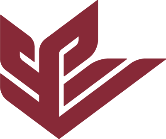 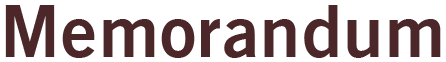 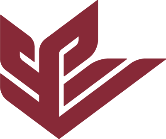 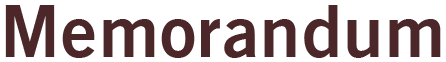 To: 	Recipient(s)Fr:	SenderRe:	Regarding